TENDER NOTICETender Notice No. JNTUK-/PHARMACY/Computers/2018-19/1,                        Date: 24-07-2018Sealed quotations are invited from reputed Dealers/ Suppliers for the supply of the listed items. The detailed specifications, terms & Conditions for the items can be obtained in respect of items from the undersigned from 25/07/2018 between 11.00 AM to 5.00 PM on payment of .500/- (Non-Refundable) in the form of Demand Draft payable at Kakinada in favor of Registrar,  JNTUK, Kakinada drawn on any nationalized bank not earlier than date of this notification. The sealed quotations should reach the undersigned on or before 2.30 PM on 10/08/2018.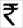 The University Authorities reserve the right to accept or reject any or all bids without assigning any reason whatsoever.REGISTRAR   Tender Notice No. JNTUK-/PHARMACY/Desktops/2018-19/1,                        Date: 24-07-2018TENDER SCHEDULE	GENERAL CONDITIONS:Please quote your lowest rates for each item described.  The quotation should reach this office on or before 10/08/2018 by 14:30 hrs. Sealed covers should be submitted for the items super scribing as “Tender No.”, “Date of opening:”. The sealed covers should be sent by the Registered Post or to be dropped in the sealed box provided in the office of the Registrar. The tender will be opened on 10/08/2018 at 15:00 hrs. by the undersigned/his nominee in the presence of the committee members and available bidders or their representatives.E.M.D:  The tender documents should be submitted along with earnest money deposit Rs.5,000/- in the form of Demand Draft in favor of “The Registrar, JNTUK, Kakinada”.  The Demand Draft pertaining to E.M.D. of unsuccessful party will be returned.PRICES:   The price should be F.O.R. destination inclusive of taxes, packing & forwarding charges, freight, delivery and installation charges.  Items on rate contract, if any together with the terms and conditions may please be furnished.PAYMENT:  100% payment will be made within a reasonable  time only after the receipt of  all items in good condition and installation as per given specifications and after testing for satisfactory working and on receipt of the company’s invoice with all Supporting vouchers such as copy of GST Registration certificate etc. No advance will be paid in any case either in part or in full.ACCEPTANCE:  It is not binding on the university/ institution to accept the lowest of the tenders. The university/ institution reserves the right to place orders for individual items with different bidders. SPECIFICATIONS:  Detailed specifications along with the description and make should be mentioned in the bid.Warranty/Guaranty:  Warranty/Guaranty period should be mentioned by the bidder.8.	DELIVERY:   The period of delivery and completion of work at destination from date of placing orders is FOUR WEEKS.  If the bidder is unable to supply the items within the delivery period, the purchase order stands void and the EMD will be forfeited.9. 	VALIDITY:   The quotations should be valid for at least 90 days.10.  	The Institution reserves the right to cancel the tender without assigning any reason. 11.  	Those that purchased tender schedule officially by paying Rs. 500/- in the form of Demand Draft drawn in favor of  The Registrar, JNTUK, payable at Kakinada are only eligible to participate in the tender. Those who have downloaded the tender schedule from the JNTUK website (www.jntuk.edu.in) should submit a separate DD for Rs.500/- along with the quotation.12.  	This Institution being Government educational institution is exempted from payment of Central/State Excise Duty.13.  	Since the college is Government institution whatever conditions are applicable to any     	Government institute shall be applicable even if not specified.14.    	Any tender that is received after due date will not be accepted. The University is not responsible for any postal delay.15. 	List of Major Customers should be provided.REGISTRAR	Encl: Items with DescriptionSpecifications of Computers for Computer lab in School of PharmacyComputers – 30 No.s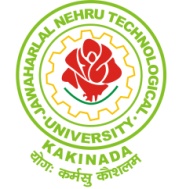 JAWAHARLAL NEHRU TECHNOLOGICAL UNIVERSITY KAKINADAUNIVERSITY COLLEGE OF ENGINEERING - KAKINADA-533003Pithapuram Road, Kakinada        Phone No. 0884 2300823                                                 Fax: 0884 - 2386516JAWAHARLAL NEHRU TECHNOLOGICAL UNIVERSITY KAKINADAPithapuram Road, Kakinada-533003        Phone No. 0884 2300900,  Fax: 0884-2300901email: registrar@jntuk.edu.in, rao703@yahoo.com                             JAWAHARLAL NEHRU TECHNOLOGICAL UNIVERSITY KAKINADAPithapuram Road, Kakinada-533003        Phone No. 0884 2300900,  Fax: 0884-2300901email: registrar@jntuk.edu.in, rao703@yahoo.comItemQtyDesktop Systems30Specifications:S.No	Item	Specifications1	         Processor	Intel® dual core processor G4400, 3.3 GHz with 3 MB cache2	         Chipset                                        H110 chipset3	         Motherboard	OEM Motherboard4	         Memory	4GB Memory     5	         Hard Disk Drive & controller	1TB, SATA 6	         Optical Drive	No Optical Drive7	         Graphics & Monitor	Integrated Intel HD Graphics8             Monitor                                       18.5” TFT LED Monitor ( Same make as PC)                                                                  9	         Ethernet                                       Integrated Gigabit NIC10	         Keyboard	PS/2 or USB 104 keys keyboard (Same make as PC)11	         Mouse                                          PS/2 or USB 2 Button Scroll Mouse (Same make as PC)12	         Operating System	Preinstalled:  Genuine Windows 7 professional or higher13	         Warranty	3 standard warranty  + 2 years additional warranty                                                                    (Five years manufacturer warranty certificate should be produced along with delivery)14           OEM Authorization Letter          To be EnclosedSpecifications:S.No	Item	Specifications1	         Processor	Intel® dual core processor G4400, 3.3 GHz with 3 MB cache2	         Chipset                                        H110 chipset3	         Motherboard	OEM Motherboard4	         Memory	4GB Memory     5	         Hard Disk Drive & controller	1TB, SATA 6	         Optical Drive	No Optical Drive7	         Graphics & Monitor	Integrated Intel HD Graphics8             Monitor                                       18.5” TFT LED Monitor ( Same make as PC)                                                                  9	         Ethernet                                       Integrated Gigabit NIC10	         Keyboard	PS/2 or USB 104 keys keyboard (Same make as PC)11	         Mouse                                          PS/2 or USB 2 Button Scroll Mouse (Same make as PC)12	         Operating System	Preinstalled:  Genuine Windows 7 professional or higher13	         Warranty	3 standard warranty  + 2 years additional warranty                                                                    (Five years manufacturer warranty certificate should be produced along with delivery)14           OEM Authorization Letter          To be Enclosed